Заслушав и обсудив информацию председателей Льговской и Конышевской местных профсоюзных организаций Машкиной Л.М. и Алтуховой Н.А., президиум обкома профсоюза отмечает, что райкомы профсоюза, профкомы образовательных учреждений проводят целенаправленную работу по развитию социального партнерства в сфере образования и созданию условий для стимулирования труда работников в образовательных организациях районов.Льговская МПО объединяет 39 первичных организаций. Охват профсоюзным членством составляет 80% (927 членов из 1158 работающих). В прошлом учебном году ликвидирована МКОУ «Износковская ООШ», в городе Льгов вступил в Профсоюз 1 детский сад. За 3 года наблюдается некоторый рост охвата профчленством (2016 год – 78%, 2017 год – 75,4%). Конышевская МПО объединяет 15 первичных организаций. Охват профсоюзным членством составляет 80,1% (278 членов из 347 работающих). В прошлом учебном году ликвидирована МКОУ «Яндовищенская ООШ». За 3 года наблюдается рост охвата профчленством за счет вступления в Профсоюз новых членов (2016 год – 78,2%, 2017 год – 79,2%). В районах сложилось тесное сотрудничество между райкомами профсоюза, первичными профсоюзными организациями, администрацией образовательных учреждений и органами управления образованием. Заключены трехсторонние районные отраслевые соглашения между Администрацией района, органом управления образованием и местной организацией Профсоюза с участием Глав Администрации районов. В 2018 году соглашения пролонгированы до конца года. Большинство разделов территориальных отраслевых соглашений и коллективных договоров реализуются. Работникам образовательных организаций своевременно и в полном объёме выплачивается заработная плата, предоставляются льготы и социальные гарантии, предпринимаются определенные усилия по созданию условий для повышения квалификации и аттестации педагогических кадров, выполняются нормы режима рабочего времени и времени отдыха работников. Медицинский осмотр работников отрасли осуществляется своевременно за счет средств работодателя. Коллективные договоры действуют во всех образовательных учреждениях и прошли уведомительную регистрацию в Комитете по труду Курской области. В системе социального партнерства созданы районные отраслевые комиссии и комиссии  образовательных учреждений по регулированию социально-трудовых отношений  работников отрасли. По мере необходимости, не реже 2 раз в год, а также в связи с принятием, подведением промежуточных итогов реализации соглашений и коллективных договоров комиссии ведут коллективные переговоры, содействуют договорному регулированию социально-трудовых отношений на соответствующем уровне, проводят консультации и согласовывают позиции сторон  по вопросам социально-трудовых отношений работников отрасли.  В рамках социального партнерства райкомы профсоюза и профкомы образовательных учреждений работают в составе различных комиссий, в том числе по выплатам стимулирующего характера, принимают участие в разработке локальных нормативных актов учреждений образования и в разрешении трудовых споров. В Льговском районе председатель МПО входит в состав комиссии по приемке образовательных учреждений к новому учебному году, в Конышевском районе по рекомендации обкома профсоюза председатель будет включен в состав этой комиссии с нового учебного года.Вопросы оплаты труда, состояния социального партнерства рассматриваются на заседаниях президиумов райкомов профсоюза, совместных совещаниях председателей ППО и руководителей образовательных учреждений, профсоюзных собраниях, заседаниях профкомов, организуется обмен опытом работы. Так,  в Льговской МПО в декабре на расширенном заседании президиума рассматривался вопрос «О выполнении обязательств территориального соглашения». В Конышевской МПО в  2017-2018 годах на совместных совещаниях руководителей образовательных учреждений и председателей ППО рассматривались вопросы «О выполнении районного соглашения по регулированию социально-трудовых отношений в образовании», о реализации коллективных договоров», ряд вопросов о повышении эффективности о соц. партнерства и стимулировании труда руководителей. На заседании  президиума райкома профсоюза рассматривались  вопросы: о соблюдение трудового законодательства в МКДОУ «Детский сад пос. Конышевка», МКУ ДО «Конышевский Дом детского творчества», МКОУ «Конышевская СОШ», МКОУ «Черниченская ООШ», МКОУ «Малогородьковская ООШ»; о состоянии социального партнерства в  МКОУ «Глазовская СОШ», МКОУ «Малогородьковская ООШ»; о  создании условий для стимулирования труда работников в МКДОУ «Детский сад пос. Конышевка», МКУ ДО «Конышевский Дом детского творчества», МКОУ «Конышевская СОШ». Во исполнение обязательств Соглашения сторонами систематически проводится мониторинг оплаты труда, итоги которого обсуждаются на комиссиях, совещаниях руководителей, доводятся до сведения педагогов. Райкомы профсоюза ведут базу коллективных договоров образовательных учреждений, проводят их экспертизу и оказывают помощь в их разработке.На основании Постановления Администрации Курской области «О внесении изменений в постановление Правительства Курской области от 02.12.2009 №165 «О ведении новой системы оплаты труда работников областных государственных учреждений, подведомственных комитету образования и науки Курской области» от 08.02.2018г. №84-па в районах проводится подготовительная работа по изменению соотношения ставок (окладов) заработной платы в сторону их увеличения.  В соответствии с Решением Представительных Собраний районов введение данных изменений планируется с 01.09.2018 года. В каждом районе условия оплаты труда руководителей образовательных учреждений определены учредителем – управлением образования района; заместителей, педагогических работников – локальными нормативными актами образовательных учреждений. Средняя заработная плата работников в 2017 году соответствовала «дорожной карте», в 1-м квартале 2018 года составила: руководителей – 32000 руб., педагогических работников – 26101 руб. Выдаются расчетные листки, формы которых являются приложением к коллективному договору. Райкомы профсоюза совместно с органами, осуществляющими управление в сфере образования создают условия для повышения квалификации работников, лучших из них ежегодно представляют к награждению. В рамках отраслевой системы оплаты труда в полном объёме производятся выплаты по реализации статьи 11 Закона №121-ЗКО «Об образовании в Курской области», В Конышевском районе 257 работникам предоставляются меры социальной поддержки по оплате жилого помещения с отоплением и освещением (в 2017 году на сумму 6664,8тыс.руб.), 42 педагогическим работникам выплачивается денежная компенсация стоимости проезда к месту работы и обратно (в 2017 году – 410тыс.руб), в Льговском районе соответственно 371 человеку (8222,89тыс.руб), и 149 человек (1892,9 тыс.руб.).Работникам, награжденным ведомственными наградами, имеющим почетные звания, выплачивается ежемесячная стимулирующая выплата в размере 20% должностного оклада; единовременное пособие в размере трех должностных окладов (ставок) – при увольнении в связи с выходом на пенсию, материальная помощь в размере двух должностных окладов (ставок) в связи с юбилейными датами, длительной болезнью и другим основаниям.В 2017 году 5 молодым специалистам, прибывшим в Льговский район, выплачено единовременное пособие в размере 6 должностных окладов на обзаведение хозяйством. Всем молодым специалистам в течение первых трех лет работы устанавливается повышающий коэффициент в размере 1,3 к окладу (ставке) и выпускникам, окончившим с отличием учебные заведения, в течение первых трех лет установлен повышающий коэффициент в размере 1,1 к окладу (ставке), применение которого образует новый должностной оклад. Во всех образовательных учреждениях районов за молодыми специалистами закреплены опытные педагоги-наставники, осуществляющие системную поддержку по разным направлениям (работа с документацией, учебным планом, рабочей программой, методическая помощь по разным направления работы, в том числе и в решении воспитательных проблем). В 2017 году в рамках реализации программы «Оздоровление» Курской областной организации Профсоюза на 2016-2020 гг. в Льговской МПО по льготным путевкам на принципах  софинансирования областной, местной и первичных профсоюзных организаций поправили здоровье 10 членов профсоюза и члены их семей в пансионате «Энергетик» (Туапсе). Конышевская МПО в приобретении путевок для членов Профсоюза на условиях софинансирования участия не принимает. По квоте обкома профсоюза в Льговской МПО  – 6 человек в санаториях Курской области (квота – 10 человек), 1 человек – в санаториях Северного Кавказа (квота – 2 человека), итого в 2017 году 18 членов профсоюза. В Конышевской МПО по квоте обкома профсоюза – 1 человек в санаториях Курской области (квота – 3 человека), 1 человек – в санаториях Северного Кавказа (квота – 2 человека), итого в 2017 году 2 члена профсоюза. Райкомы профсоюза участвуют в организации районных спортивно-массовых мероприятий, направлении команд для участия в областных, организуют экскурсии для членов профсоюза.Педагогические работники районов и коллективы образовательных учреждений принимают участие в областных конкурсах профессионального мастерства. Так, в областном конкурсе «Лучшие школы России-2017» - лауреатом стала МКОУ «Старобелицкая СОШ» Конышевского района, дипломантов конкурса «Воспитатель года-2017» стала Одинцова Татьяна Ивановна, воспитатель МБДОУ «Детский сад №9 г. Льгова».  В Конышевской и Льговской МПО созданы  Молодежные советы (председатели соответственно Мамедова Татьяна Анатольевна, учитель МКОУ «Глазовская СОШ» и Жарких Марина Владимировна, учитель МКОУ «Колонтаевская СОШ). Молодежные советы принимают участие в областной акции «Скажи «спасибо» своему учителю», в районных спортивных соревнованиях. Однако, несмотря на планомерную работу райкомов профсоюза, профкомов образовательных учреждений, органов, осуществляющих управление в сфере образования и руководителей образовательных учреждений по развитию социального партнёрства и совершенствованию отраслевой системы оплаты труда, в данных вопросах имеются ещё нерешенные проблемы.Не во всех образовательных учреждениях  организована системная деятельность  комиссий по регулированию социально-трудовых отношений, работа данных комиссий на муниципальном уровне носит эпизодический характер. Н е в полном объеме соблюдается порядок и процедура учёта мотивированного мнения профсоюзного комитета при принятии локальных нормативных актов и установлении стимулирующих выплат работникам. Требует совершенствования система распределения выплат стимулирующего характера. Критерии эффективности деятельности образовательных учреждений, их руководителей и работников учреждения для оценивания качества труда и установления выплат стимулирующего характера, принятые самим учреждением, не всегда соответствуют критериям, указанным в приказах и протоколах комиссий по установлению стимулирующих выплат. Отсутствуют подписи ознакомления с локальными нормативными актами.  Не соответствует объему работы и мере ответственности размер заработной платы работников органов, осуществляющих управление в сфере образования; не хватает денежных средств в фондах оплаты труда образовательных организаций на стимулирующие выплаты представителям административно-управленческого,  обслуживающего персонала и других.  В 2017 году создан сайт Льговской МПО, на котором имеется официальная и новостная информация, размещены документы и публичный отчет. 70% ППО имеют странички на сайтах образовательных организаций, но в актуальном режиме работают 30%. На сайте Конышевской МПО информация датируется 2013г., что по сути является антирекламой Профсоюза, 74% ППО имеют свои странички, которые так же в основном статичны. И, хотя на   информационную работу в 2017 году в Льговской МПО израсходовано 4% денежных средств профсоюзного бюджета, в Конышевской МПО – 5,7%, что соответствует рекомендуемым ЦС цифрам, информационное сопровождение деятельности райкомов  профсоюза, а также совместной работы с органами, осуществляющими управление в сфере образования, руководителями образовательных организаций в рамках социального партнерства, требует и дальнейшего совершенствования.	Президиум обкома профсоюзаПОСТАНОВЛЯЕТ:1. Отметить целенаправленную работу Конышевского и Льговского райкомов профсоюза (председатели – Алтухова Н.А. и Машкина Л.М.), органов, осуществляющих управление в сфере образования районов, руководителей образовательных учреждений по развитию социального партнерства в сфере образования, созданию условий для стимулирования труда работников. 2. Райкомам профсоюза, профсоюзным комитетам образовательных учреждений совместно с Управлениями образования районов, руководителями образовательных учреждений продолжить работу по развитию социального партнерства, созданию условий для стимулирования труда. С этой целью:- регулярно рассматривать вопросы о состоянии и развитии социального партнерства на совместных совещаниях руководителей образовательных учреждений и председателей ППО, заседаниях президиума, профкомов (не реже 2 раз в год), проводить разъяснительную работу по вносимым изменениям в нормативно-правовые документы;- принять меры к неукоснительному соблюдению п.4 ст.8, ст.371, 372 Трудового Кодекса РФ, п.1.13 приложений 2,3 регионального и соответствующих пунктов территориального соглашений о принятии руководителями образовательных учреждений нормативно-правовых актов образовательных учреждений с учётом мотивированного мнения (по согласованию) с профсоюзными комитетами;- организовать и направлять деятельность комиссий по регулированию социально-трудовых отношений образовательных учреждений на постоянную и эффективную совместную работу по обеспечению реализации положений коллективных договоров и решению проблем работников отрасли во всех образовательных учреждениях.3. Райкомам профсоюза, профкомам образовательных учреждений совместно с органами, осуществляющими управление в сфере образования, руководителями образовательных учреждений:- провести работу по внесению изменений в Положения о выплатах стимулирующего характера образовательных организаций с учетом замечаний, сделанных в ходе проверки;- продолжить работу по корректировке в сторону укрупнения показателей эффективности деятельности образовательных учреждений, их руководителей и работников для обеспечения стимулирования и объективной оценки их труда в соответствии с мерой их ответственности;4. Отметить определенные успехи Льговского райкома профсоюза в организации информационного сопровождения своей деятельности. Райкому Конышевской МПО организовать работу сайта на должном уровне. Райкомам своевременно размещать соответствующую информацию, привести в актуальный режим созданные в ППО страницы на сайтах образовательных организаций.5. Райкомам профсоюза активизировать деятельность Молодежных советов,  совместно  организовывать  работу по изучению потребностей молодежи, их правовому просвещению, оказанию консультативной и практической помощи молодым педагогам в профессиональном становлении и  включению их в активную профсоюзную деятельность.6. Председателям Конышевского и Льговского райкомов профсоюза (Алтухова Н.А. и Машкина Л.М.) информацию о результатах проделанной работы предоставить в обком профсоюза до 25 ноября 2018 года.7. Контроль за выполнением данного постановления возложить на зам. Председателя обкома Профсоюза Металиченко С.С. Председатель обкома профсоюза                                          И.В. Корякина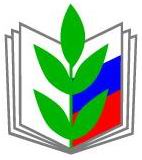 ПРОФСОЮЗ РАБОТНИКОВ НАРОДНОГО ОБРАЗОВАНИЯ И НАУКИ РОССИЙСКОЙ ФЕДЕРАЦИИ(ОБЩЕРОССИЙСКИЙ ПРОФСОЮЗ ОБРАЗОВАНИЯ)КУРСКАЯ ОБЛАСТНАЯ ОРГАНИЗАЦИЯПРЕЗИДИУМ ОБЛАСТНОГО КОМИТЕТА ПРОФСОЮЗАПОСТАНОВЛЕНИЕПРОФСОЮЗ РАБОТНИКОВ НАРОДНОГО ОБРАЗОВАНИЯ И НАУКИ РОССИЙСКОЙ ФЕДЕРАЦИИ(ОБЩЕРОССИЙСКИЙ ПРОФСОЮЗ ОБРАЗОВАНИЯ)КУРСКАЯ ОБЛАСТНАЯ ОРГАНИЗАЦИЯПРЕЗИДИУМ ОБЛАСТНОГО КОМИТЕТА ПРОФСОЮЗАПОСТАНОВЛЕНИЕПРОФСОЮЗ РАБОТНИКОВ НАРОДНОГО ОБРАЗОВАНИЯ И НАУКИ РОССИЙСКОЙ ФЕДЕРАЦИИ(ОБЩЕРОССИЙСКИЙ ПРОФСОЮЗ ОБРАЗОВАНИЯ)КУРСКАЯ ОБЛАСТНАЯ ОРГАНИЗАЦИЯПРЕЗИДИУМ ОБЛАСТНОГО КОМИТЕТА ПРОФСОЮЗАПОСТАНОВЛЕНИЕПРОФСОЮЗ РАБОТНИКОВ НАРОДНОГО ОБРАЗОВАНИЯ И НАУКИ РОССИЙСКОЙ ФЕДЕРАЦИИ(ОБЩЕРОССИЙСКИЙ ПРОФСОЮЗ ОБРАЗОВАНИЯ)КУРСКАЯ ОБЛАСТНАЯ ОРГАНИЗАЦИЯПРЕЗИДИУМ ОБЛАСТНОГО КОМИТЕТА ПРОФСОЮЗАПОСТАНОВЛЕНИЕПРОФСОЮЗ РАБОТНИКОВ НАРОДНОГО ОБРАЗОВАНИЯ И НАУКИ РОССИЙСКОЙ ФЕДЕРАЦИИ(ОБЩЕРОССИЙСКИЙ ПРОФСОЮЗ ОБРАЗОВАНИЯ)КУРСКАЯ ОБЛАСТНАЯ ОРГАНИЗАЦИЯПРЕЗИДИУМ ОБЛАСТНОГО КОМИТЕТА ПРОФСОЮЗАПОСТАНОВЛЕНИЕПРОФСОЮЗ РАБОТНИКОВ НАРОДНОГО ОБРАЗОВАНИЯ И НАУКИ РОССИЙСКОЙ ФЕДЕРАЦИИ(ОБЩЕРОССИЙСКИЙ ПРОФСОЮЗ ОБРАЗОВАНИЯ)КУРСКАЯ ОБЛАСТНАЯ ОРГАНИЗАЦИЯПРЕЗИДИУМ ОБЛАСТНОГО КОМИТЕТА ПРОФСОЮЗАПОСТАНОВЛЕНИЕ 26.04.2018 г.г. Курскг. Курскг. Курск№ 15№ 15О практике работы по развитию социального партнерства в сфере образования, созданию условий для стимулирования труда работников в образовательных организациях Льговского и Конышевского  районовМеталиченко С.С., Антопольский К.В., Машкина Л.М., Алтухова Н.А.О практике работы по развитию социального партнерства в сфере образования, созданию условий для стимулирования труда работников в образовательных организациях Льговского и Конышевского  районовМеталиченко С.С., Антопольский К.В., Машкина Л.М., Алтухова Н.А.О практике работы по развитию социального партнерства в сфере образования, созданию условий для стимулирования труда работников в образовательных организациях Льговского и Конышевского  районовМеталиченко С.С., Антопольский К.В., Машкина Л.М., Алтухова Н.А.О практике работы по развитию социального партнерства в сфере образования, созданию условий для стимулирования труда работников в образовательных организациях Льговского и Конышевского  районовМеталиченко С.С., Антопольский К.В., Машкина Л.М., Алтухова Н.А.О практике работы по развитию социального партнерства в сфере образования, созданию условий для стимулирования труда работников в образовательных организациях Льговского и Конышевского  районовМеталиченко С.С., Антопольский К.В., Машкина Л.М., Алтухова Н.А.О практике работы по развитию социального партнерства в сфере образования, созданию условий для стимулирования труда работников в образовательных организациях Льговского и Конышевского  районовМеталиченко С.С., Антопольский К.В., Машкина Л.М., Алтухова Н.А.